РАСПОРЯЖЕНИЕ                                                  «24» февраля 2014г. № 25рО назначении должностного лица ответственного за направление подготовку и размещение отчета об исполнении контрактов администрации МО «Шовгеновский район» и (или) о результатах отдельного этапа его исполненияВо исполнение требований Федерального закона от 05.04.2013 г. № 44-ФЗ «О контрактной системе в сфере закупок товаров, работ, услуг для обеспечения государственных и муниципальных нужд» руководствуясь п.п.3 ст. 31 Устава МО «Шовгеновский район» глава администрации МО «Шовгеновский район»РЕШИЛ:Назначить главного специалиста отдела муниципального заказа ответственным за подготовку и размещение отчета об исполнении контрактов администрации МО «Шовгеновский район» и (или) о результатах отдельного этапа его исполнения (далее отчет).Ответственному за подготовку и размещение отчета обеспечить контроль и координацию направления соответствующей информации, размещаемом на официальном сайте Российской Федерации www.zakupki.gov.ru  с использованием средств Единой информационной системы, предусмотренные Постановлением Правительства Российской Федерации от 28 ноября 2013 г. № 1093 «О порядке подготовки и размещения в единой информационной системе в сфере закупок отчета об исполнении государственного (муниципального) контракта и (или) о результатах отдельного этапа его исполнения».Установить, что ответственный за направление ответственным за подготовку и размещение отчета несет персональную ответственность за соблюдение сроков направления этих сведений, их полноту и достоверность.Контроль над исполнением настоящего распоряжения оставляю за собой. Глава администрации МО «Шовгеновский район»	                              		                А. Д. МеретуковОзнакомлен: ____________ И. К. Даурова                                                  «24» февраля 2014г. № 25рАДМИНИСТРАЦИЯ МУНИЦИПАЛЬНОГО ОБРАЗОВАНИЯ «ШОВГЕНОВСКИЙ РАЙОН» 385440, аул Хакуринохабль, ул. Шовгенова, 9МУНИЦИПАЛЬНЭ ГЪЭПСЫКIЭ ЗИIЭУ «ШЭУДЖЭН РАЙОН» ИАДМИНИСТРАЦИЕ 385440, къ. Хьакурынэхьабл, Шэуджэным иур., 9тел.: (87773) 9-25-30, факс: (87773) 9-21-74, e-mail: shovadmeco@rambler.ruтел.: (87773) 9-25-30, факс: (87773) 9-21-74, e-mail: shovadmeco@rambler.ruтел.: (87773) 9-25-30, факс: (87773) 9-21-74, e-mail: shovadmeco@rambler.ru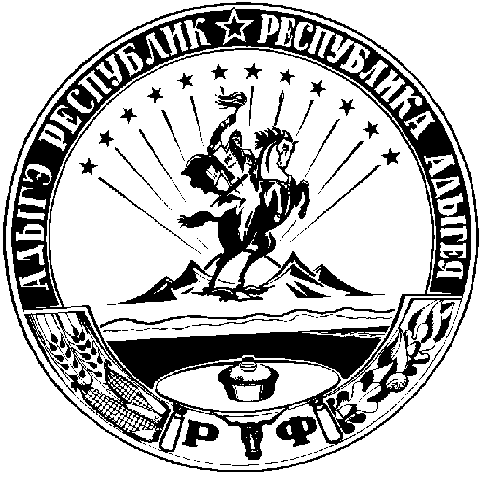 